 Aluminium (1)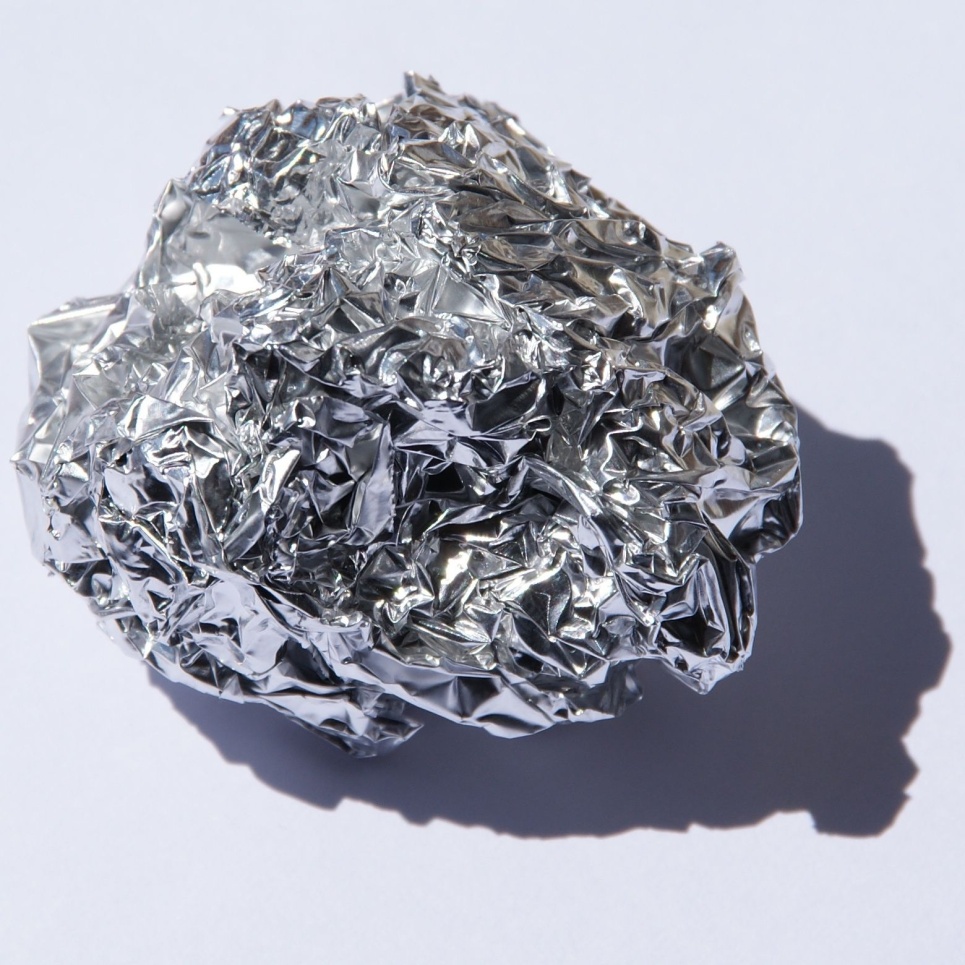  Bauxite(2)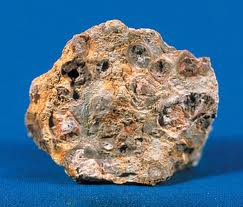  Schéma de la fabrication de l’aluminium (2)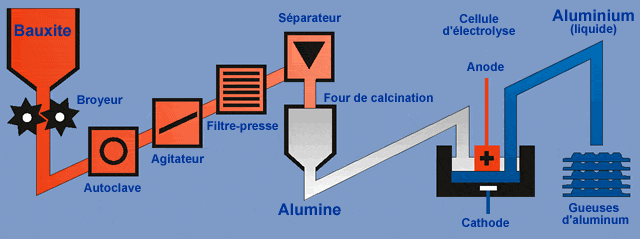 Réflecteur pour phare automobile (3)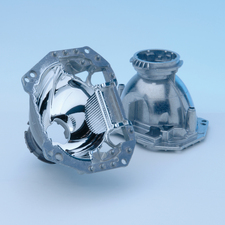  Boite de conserve (3)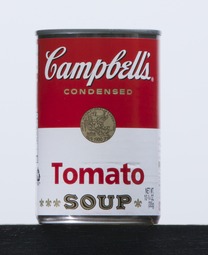 